8th Grade Girls Basketball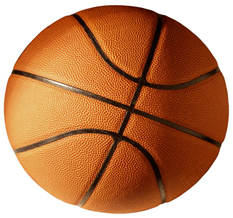 February Schedule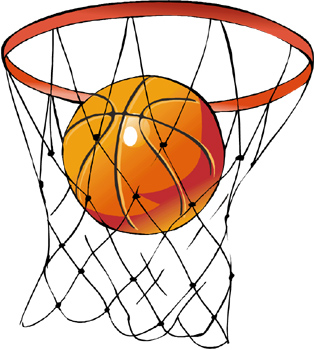 MondayTuesdayWednesdayThursdayFriday1 MS 3:30-5:004 MS 3:30-5:005 Away Harding MS6 MS 3:30-5:007 HomeN. Ridgeville8 MS 3:30-5:0011 MS 3:30-5:0012 Away Midview13 MS 3:30-5:0014 HomeSailorway15 MS 3:30-5:0018 MS 3:30-5:0019 HomeAvon Purple20 MS 3:30-5:0021 OPEN22 MS 3:30-5:0025 MS 3:30-5:0026 Home Avon Gold27 MS 3:30-5:0028 HomeBay